Family Matters Service DirectoryPARTNER CROSS REFERENCE DIRECTORY LINKS:(Ctrl+Click to follow)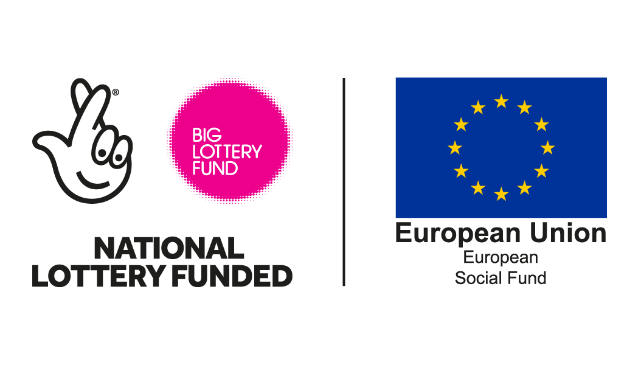 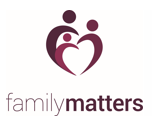 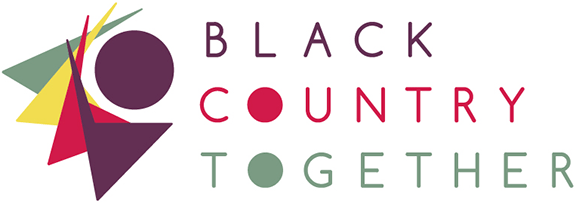 ASPIRING FUTURES CIC iBARNARDOS iBLOXWICH COMMUNITY PARTNERSHIP iCHANGING LIVES iCITIZENS ADVICE WALSALL iFAMILY ACTION iGAZEBO THEATRE iGLOUCESTER STREET COMMUNITY CENTRE LTD iGROUNDWORK WEST MIDLANDS iLUNCH ON THE RUN iMANOR FARM iPHASE TRUST iPRE-SCHOOL LEARNING ALLIANCE iSANDWELL CONSORTIUM CIC iTRIDENT REACH iYMCA BLACK COUNTRY  iYMCA WALSALL iYMCA SANDWELL iASPIRING FUTURES CIC i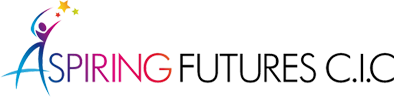 ID21ADDRESSThe Workspace, All saints RoadWolverhampton WV2 1ELTELEPHONE07483391276EMAILinfo@aspiring-futures.co.uk WEBSITEwww.aspiring-futures.co.uk SOCIAL MEDIACONTACT NAMEShirin KhanOPENING HOURSMon-Fri, 9.30am-3.00pmTARGET GROUP(S)Women and their families (women only)WHERE WILL THIS SERVICE BE AVAILABLE?Wolverhampton and surrounding areaLANGUAGE SPOKENUrduPunjabi, ArabicHindiKurdishGujaratiChineseSpanishItalianRussianLatvianAmharicAfan OromoMirpuriHOW DO PARTICIPANTS ACCESS THE SERVICE?Open access service, self-referrals, referrals from other agencies
Services can be provided at community based venuesBRIEF DESCRIPTION OF SERVICEHolistic support services for women to improve social connectedness, health and wellbeing and employment services.  The service includes counselling listening help, health and wellbeing services, English language skills for speakers of other languages, employment skills support, information, advice and guidance (IAG), functional skills courses (English, maths and IT), beauty and hair accredited courses, holistic beauty therapies, confidence building and encouraging development using creative arts and drama techniques.ADDITIONAL STRANDSBRIDGES – YESCLICK START – N/ACOMMUNITY MATTERS – N/ABARNARDOS i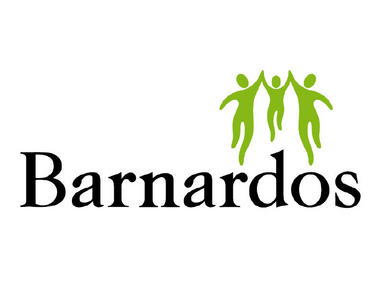 ID1ADDRESSBlack Country Families Matters ServiceWest Midlands HouseGipsy LaneWillenhallWV13 2HATELEPHONE01902212196EMAILBCFamiliesmatter@barnardos.org.uk WEBSITEwww.barnardos.org.uk SOCIAL MEDIAT: https://twitter.com/BarnardosBC CONTACT NAMEClare GwynneOPENING HOURS9am-5pm
Mon-Fri
Some evening workTARGET GROUP(S)Families
Lone parentsWHERE WILL THIS SERVICE BE AVAILABLE?Dudley
Sandwell
Walsall
WolverhamptonLANGUAGE SPOKENEnglishHOW DO PARTICIPANTS ACCESS THE SERVICE?Referral - multi-agency - through early help systems, children's centres, health.
Services can be provided via home visits and community based venues.BRIEF DESCRIPTION OF SERVICEFamily support service to reduce barriers that prevent families and parents accessing employment, education and training.  Using outreach methods and volunteers to build confidence, self-esteem and skills.ADDITIONAL STRANDSBRIDGES – N/ACLICK START – N/ACOMMUNITY MATTERS – N/ABLOXWICH COMMUNITY PARTNERSHIP i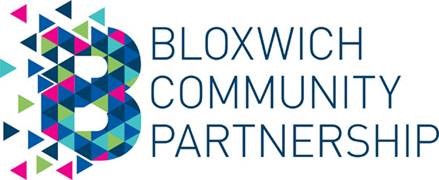 IDADDRESSBlakenall CentreBlakenall RowBlakenallWalsallWS3 1LWTELEPHONE01922 712069EMAILSue Phillips - phillipss@bloxwichcp.co.ukNicole Mason - masonn@bloxwichcp.co.uk WEBSITESOCIAL MEDIAF: https://www.facebook.com/familymattersblakenall/ CONTACT NAMEAnn RussellNicole MasonOPENING HOURSMon-Fri
9am-4pmTARGET GROUP(S)16+ unemployed/economically inactive, male and female.WHERE WILL THIS SERVICE BE AVAILABLE?Delivery based in Blakenall/Bloxwich area of Walsall, but delivery can be Walsall borough wideLANGUAGE SPOKENEnglishHOW DO PARTICIPANTS ACCESS THE SERVICE?Contact via existing services (such as youth clubs, charity shops/tea rooms and other classes) but can be via drop-in, referrals from workers or contact staff directly.
Home visits can be providedBRIEF DESCRIPTION OF SERVICEA motivational course, encouraging all participants to address their barriers to employment and further education, to look at future options and become "job ready" leaving with a CV, experience of applying for jobs and courses and to progress into a training or employment opportunity.ADDITIONAL STRANDSBRIDGES – N/ACLICK START – N/ACOMMUNITY MATTERS – N/ACHANGING LIVES i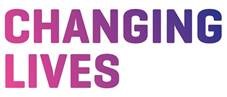 ID4ADDRESSGraphic House15-18 New RoadWillenhall West MidlandsWV13 2BGTELEPHONE01902 3418220191 273 8891EMAILfamilymatters@changing-lives.org.ukWEBSITEwww.changing-lives.org.uk SOCIAL MEDIAT: https://twitter.com/ChangingLives_ F: https://www.facebook.com/ChangingLivesCharity CONTACT NAMENicola SaltOPENING HOURSMon-Fri 09:00-17:00
Some evening work/outreach workTARGET GROUP(S)WomenWHERE WILL THIS SERVICE BE AVAILABLE?Walsall
WolverhamptonLANGUAGE SPOKENEnglishHOW DO PARTICIPANTS ACCESS THE SERVICE?Referral from partner agencies/self-referralBRIEF DESCRIPTION OF SERVICESupport for women and their families.
Soft skills - to include self-esteem, confidence building, motivation, decision making, problem solving, health emotions, relationships.
One-to-one, group work, informal learning, peer support.
Harder skills - CV, job applications, interview skills, volunteering opportunities, job search etc.ADDITIONAL STRANDSBRIDGES – N/ACLICK START – N/ACOMMUNITY MATTERS – N/ACITIZENS ADVICE WALSALL i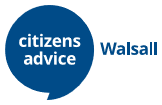 ID5ADDRESS139-144 Lichfield StreetWalsallWS1 1SETELEPHONE01922 700645EMAILbbofamilymatters@cab.walsall.org.uk WEBSITEwww.walsallcab.org.uk  SOCIAL MEDIAT: https://twitter.com/bbofm_caw CONTACT NAMEAlex BanksOPENING HOURSFamily Matters will be dependent upon delivery location.  Citizens Advice Walsall details can be found on the website.TARGET GROUP(S)FamiliesWHERE WILL THIS SERVICE BE AVAILABLE?Walsall, Wolverhampton, Dudley, Sandwell.LANGUAGE SPOKENEnglishHOW DO PARTICIPANTS ACCESS THE SERVICE?Face to face, telephone, email.  Via referral from external agencies.
Services are provided at a variety of community based venuesBRIEF DESCRIPTION OF SERVICEOur goal is to help families from Walsall, Wolverhampton, Dudley and Sandwell engage in volunteering, training and employment opportunities.
We recognise that each family faces unique challenges and that these barriers are limiting opportunities for personal growth.  We will support families with a ranges of issues including:
- Welfare reform
- CV/interview skills
- Debt
- Housing
- Work experience
- I.T. skills
- Low confidence
- Budgeting
- Employment skills
Through tailored advice, one-to-one support and guidance we will remove barriers affecting families and build the best opportunity for them to take charge of their lives.ADDITIONAL STRANDSBRIDGES – N/ACLICK START – N/ACOMMUNITY MATTERS – N/AFAMILY ACTION i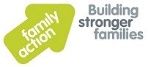 ID7ADDRESS24 Angel GateCity RoadLondonEC1V 2PTTELEPHONE020 7254 6251EMAILinfo@family-action.org.uk WEBSITEwww.family-action.org.uk SOCIAL MEDIAT: https://twitter.com//family_action F: www.facebook.com/familyaction  CONTACT NAMELouise HudsonOPENING HOURS8.00am-5.00pm
Monday-FridayTARGET GROUP(S)WHERE WILL THIS SERVICE BE AVAILABLE?Sandwell; outreach services provided. Team is based at:Burnt Tree Children’s Centre20-25 Tividale StTipton DY4 7SD07966 395437 LANGUAGE SPOKENEnglish (we can provide an interpreter for other languages where possible).HOW DO PARTICIPANTS ACCESS THE SERVICE?Directly through contacting the Children's Centres.We will work with range of partners to take referrals.Services provided at community venuesBRIEF DESCRIPTION OF SERVICEEmployment support for unemployed parents including work clubs, I.T. support, ready for work training, CV writing, job interview techniques, job searching and developing key skills.ADDITIONAL STRANDSBRIDGES – N/ACLICK START – N/ACOMMUNITY MATTERS – N/AGAZEBO THEATRE i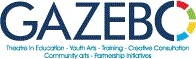 ID8ADDRESSChancel Court, Wellington RoadBilstonWV14 6AATELEPHONE01902 497222EMAILadmin@gazebotie.org WEBSITEUnder Construction  SOCIAL MEDIAT: https://twitter.com/gazebotheatre CONTACT NAMERebecca ShepherdOPENING HOURS10am-5pm
Mon-FriTARGET GROUP(S)Families from all different ethnic backgrounds.WHERE WILL THIS SERVICE BE AVAILABLE?Bilston
Wolverhampton
DarlastonLANGUAGE SPOKENEnglishHOW DO PARTICIPANTS ACCESS THE SERVICE?Self-referralAgency referralCommunity engagement officerHome visits are availableBRIEF DESCRIPTION OF SERVICEInternet café, CV, I.T. skills, hot meals.
Mentoring, one-to-one sessions.
Creative and holistic arts and crafts from different backgrounds and life skills.ADDITIONAL STRANDSBRIDGES – N/ACLICK START – N/ACOMMUNITY MATTERS – N/AGLOUCESTER STREET COMMUNITY CENTRE LTD i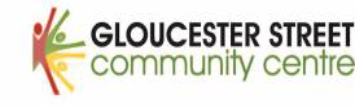 ID9ADDRESS1-8 Gloucester StreetWolverhamptonWV6 0PTTELEPHONE01902 425461EMAILadmin@gscommunitycentre.org WEBSITEwww.gscommunitycentre.org SOCIAL MEDIAT: https://twitter.com/gloucesterstreetcc  CONTACT NAMEMarcia WilliamsOPENING HOURSMon-Tues 10am-4pm
Weds - Closed
Thurs-Fri 10am-4pmTARGET GROUP(S)BME (primarily)WHERE WILL THIS SERVICE BE AVAILABLE?Gloucester StreetCommunity CentreChildcare will be available to other partners and participants on request.LANGUAGE SPOKENLanguage barriers will be addressed using volunteer interpreters.HOW DO PARTICIPANTS ACCESS THE SERVICE?Drop-in - events, promotion by other partners, internet, local organisations, website and schools.
Home visits can be arranged but subject to risk assessment.BRIEF DESCRIPTION OF SERVICEThe project aims to engage with adults within families deemed furthest removed from the job market.  We will offer a range of diverse engagement opportunities.  The project will feature both formal and non-formal learning opportunities and skills for life workshops, preparing for employment, life coaching/family coaching, Saturday family sessions, Money Management, "Breaking the Cycle", confidence building.  The project will be delivered in stages; intensive ongoing support will be given to enable participants. Families to monitor progress and real life changes.ADDITIONAL STRANDSBRIDGES – YESCLICK START – N/ACOMMUNITY MATTERS – N/AGROUNDWORK WEST MIDLANDS i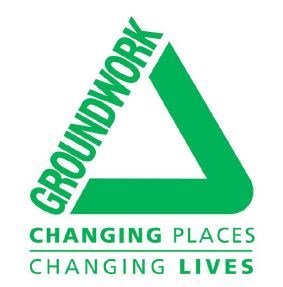 ID10ADDRESSDolton WayTiptonDY4 9ALTELEPHONE0121 530 5500EMAILKaren.Robinson@groundwork.org.uk WEBSITEwww.groundwork.org.uk/sites/westmidlands SOCIAL MEDIAT: https://twitter.com/GWWM F: www.facebook.com/GroundworkWestMids/ L: www.linkedin.com/company/520 CONTACT NAMEKaren RobinsonOPENING HOURS8-5.00pmTARGET GROUP(S)Families/family membersWHERE WILL THIS SERVICE BE AVAILABLE?DudleySandwellWolverhamptonWalsall
(Firm base Tipton)LANGUAGE SPOKENEnglishHOW DO PARTICIPANTS ACCESS THE SERVICE?Participants can access the service by making contact directly with Groundwork West Midlands.  We will also be engaging a number of local agencies, groups and partners to raise awareness of the project so that eligible participants may benefit from the services we offer.
Home visits are not providedBRIEF DESCRIPTION OF SERVICEThe project will provide support to individuals within families to help them realise their aspirations and move closer towards fulfilling employment.  We will take a holistic, whole family approach and provide ongoing support through a dedicated family mentor to address the wide and complex spectrum of barriers to employment they may experience.
A significant amount of support will be available directly through Groundwork West Midlands (including workshops, training, work placements, reimbursement of expenses etc.).  We will also facilitate strong partnership working; signposting the people we support to other provision as appropriate to ensure maximum benefit to our participants.ADDITIONAL STRANDSBRIDGES – N/ACLICK START – N/ACOMMUNITY MATTERS – N/ALUNCH ON THE RUN i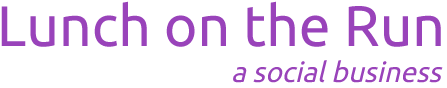 ID11ADDRESSDY1Stafford StreetDudleyDY1 1RTTELEPHONE01384 21705007471 910601EMAILlunchontherun@tiscali.co.uk WEBSITEhttp://lunchontherun.co.uk/training-for-all/ SOCIAL MEDIAT: https://twitter.com/RunLunch F: https://www.facebook.com/lunchontherun/ CONTACT NAMESally BassettOPENING HOURSMon-Fri
9am-2.30pmTARGET GROUP(S)Adults with learning disabilities and autism.WHERE WILL THIS SERVICE BE AVAILABLE?Dudley (training is provided at our base in the DY1 community centre on Stafford Street in Dudley)LANGUAGE SPOKENEnglishHOW DO PARTICIPANTS ACCESS THE SERVICE?Direct contact, self-referral or referral from partnerBRIEF DESCRIPTION OF SERVICETraining and work experience in catering, including food hygiene, health and safety and customer service.ADDITIONAL STRANDSBRIDGES – N/ACLICK START – N/ACOMMUNITY MATTERS – N/AMANOR FARM i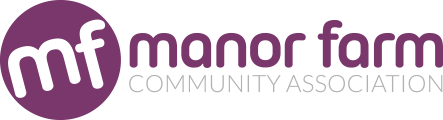 ID12ADDRESSKing George CrescentRushallWalsallWS4 1EUTELEPHONE01922 614316EMAILinfo@manorfarmca.com WEBSITEwww.manorfarmca.com SOCIAL MEDIAF: www.facebook.com/manorfarmca/  CONTACT NAMESue EvansNatalia MoranOPENING HOURSWeekdays 8am-10pm
Saturday 9-3pm
Sunday 9-1pmTARGET GROUP(S)Families
Lone parentsWHERE WILL THIS SERVICE BE AVAILABLE?Walsall
Manor Farm CA
Alongside venues across Walsall
Home visits are availableLANGUAGE SPOKENEnglishHOW DO PARTICIPANTS ACCESS THE SERVICE?Participants can access the service through Family Engagement activities, Family Learning opportunities, referrals and support sessions.BRIEF DESCRIPTION OF SERVICEOur project activity is called "Working Well" aimed at addressing crucial local issues of social exclusion, unemployment and economic inactivity.  Targeting families from the most disadvantaged wards in Walsall we will move towards employment and the increased family stability through family engagement and learning activities progressing to a support service to assist positive steps towards employment.  We have identified significant pockets of deprivation and will work intensively with participants.  "Working Well" will focus on issues of poverty, lack of childcare, mental health and wellbeing, school or social exclusion, ex-offending, generational unemployment or coping as a lone parent.ADDITIONAL STRANDSBRIDGES – YESCLICK START – N/ACOMMUNITY MATTERS – YESPHASE TRUST i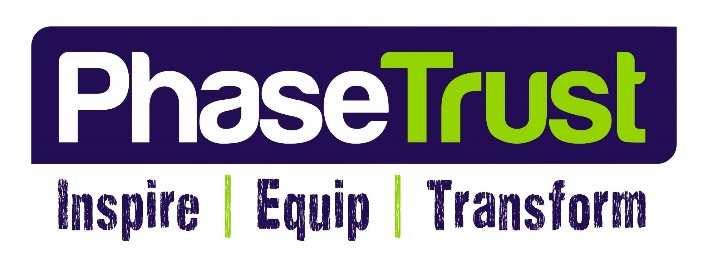 ID13ADDRESSOwen HouseLittle CornbowHalesowenB63 3AJTELEPHONE0121 585 9419EMAILinfo@phasetrust.org.ukjaynesargeant@phasetrust.org.uk WEBSITEhttp://www.phasetrust.org.uk/about-us/familymatters/ SOCIAL MEDIACONTACT NAMEJonathan AllenOPENING HOURS9:00am-4:00pmTARGET GROUP(S)Young people aged 15-24 (if LDD) who are NEET or at risk of becoming NEET.WHERE WILL THIS SERVICE BE AVAILABLE?Across Dudley borough.LANGUAGE SPOKENEnglishArabicHOW DO PARTICIPANTS ACCESS THE SERVICE?Referral form requested from Phase Trust.
Anyone can refer.BRIEF DESCRIPTION OF SERVICEProvide personalised Intentional Development (I.D.) programme 8-10 weeks over 2/3 days per week.
Individual life coaching and member one-to-one support.
Provide a 3 week transitional programme to support school leavers to support their integration into further education/training.ADDITIONAL STRANDSBRIDGES – N/ACLICK START – N/ACOMMUNITY MATTERS – N/APRE-SCHOOL LEARNING ALLIANCE i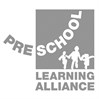 ID14ADDRESSHatherton Pre-SchoolBloxwich LaneBeechdaleWalsallWS2 7JTTELEPHONE01922 407668EMAILPhilip.mantom@pre-school.org.ukWEBSITEwww.preschool.org.uk SOCIAL MEDIAT: https://twitter.com/Pre-schoolLA F: www.facebook.com/PreschoolLearningAlliance CONTACT NAMEPhilip MantomOPENING HOURS9.00am-5.00pm
Mon-FriTARGET GROUP(S)Families in poverty or disadvantages, with children under 5.
Lone parents with SEN children and disabilities.WHERE WILL THIS SERVICE BE AVAILABLE?Hatherton Pre-SchoolLANGUAGE SPOKENEnglishUrdiPataoisHOW DO PARTICIPANTS ACCESS THE SERVICE?Participants can access the service through Hatherton and Pelsall Pre-School.  They can also access service through referrals from external agencies such as: early support, health visitors, job centre plus, children centres, local community organisations such as churches, housing association and local schools.BRIEF DESCRIPTION OF SERVICEFamilies will be supported to access training and childcare; they will engage in family learning, accredited training, and employability workshops and workshops to help improve their English and Maths. The opportunities are available to men and women and we are keen to engage more men in the early years training programme and other activities. Volunteering workshops are available as well as Pre-employment workshops will be offered for those seeking to get into employment. This will help to increase confidence and self-esteem.ADDITIONAL STRANDSBRIDGES – N/ACLICK START – N/ACOMMUNITY MATTERS – N/ASANDWELL CONSORTIUM CIC i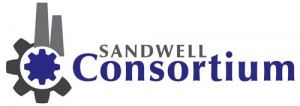 ID14ADDRESSGreets Green Access CentreTidasley StreetWest BromwichB70 9SJTELEPHONE0121 533 2668EMAILrezina@sandwellconsortium.co.ukWEBSITEwww.sandwellconsortium.co.uk SOCIAL MEDIACONTACT NAMERezina ChoudhuryOPENING HOURSMonday-Friday  9am till 5pm with occasional evening/weekend activities.TARGET GROUP(S)Unemployed, economically inactive, disadvantaged families experiencing complex/multiple barriers which are impacting on entering employment, families living in poverty.WHERE WILL THIS SERVICE BE AVAILABLE?Predominantly delivered at our member venues located in West Bromwich, Smethwick, Tipton and Friar Park; as well as other outreach venues across the Sandwell BoroughLANGUAGE SPOKENEnglishBengaliUrduPunjabiArabicMirpuriHindu.HOW DO PARTICIPANTS ACCESS THE SERVICE?Participants may be referred by external agencies either via telephone or email, as well as self-referral.
Services delivered at community based venuesBRIEF DESCRIPTION OF SERVICESandwell Consortium will deliver holistic "end to end" support to the most disadvantaged families living in the most deprived areas of Sandwell, particularly those with the highest rates of child poverty.

The mix of services provided to the families will be bespoke to their needs based on a process of (continuous) assessment in order to support each family to identify their particular "barriers to employment" and seek to find the right mix of services to address those barriers.

We will use a key worker/caseworker approach to ensure a single-point-of-contact, appropriate levels of supported handholding, reassurance, "confidence boosting" and challenge so the participants stay engaged and progress towards employment.ADDITIONAL STRANDSBRIDGES – YESCLICK START – N/ACOMMUNITY MATTERS – N/ATRIDENT REACH i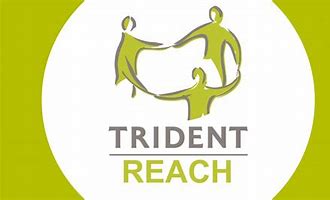 ID17ADDRESSThe Meeting HouseMeeting StreetWednesburyWS10 7PSTELEPHONE0121 226 5800EMAILJoanne.Randall@tridentreach.org.uk WEBSITEwww.tridentreach.org.uk SOCIAL MEDIAT: https://twitter.com/tridentreachF:www.facebook.com/tridentreachI I: http://instagram.com/tridentreach  
L: https://www.linkedin.com/company/trident-reach-the-people-charity CONTACT NAMEJoanne RandallOPENING HOURS9-6pm office hours, however opening hours depends on participant delivery.TARGET GROUP(S)We will be targeting our tenants as a first point of call, then moving onto the wider communities.WHERE WILL THIS SERVICE BE AVAILABLE?Meeting House
We will be delivering in Sandwell firstly working in Wednesbury, Smethwick and Tipton.LANGUAGE SPOKENEnglish.HOW DO PARTICIPANTS ACCESS THE SERVICE?Participants will be able to access the service by calling 0121 226 5800 and asking for a member of the BBO team.  We will then proceed to set up a time for us to either go out to meet them or for them to come and see us at the Meeting House.  Or participants are able to come to visit us at the Meeting House but we advise to call before coming along to see us.BRIEF DESCRIPTION OF SERVICEWellbeing and mentoring support, one to one, group and peer support, OCN training such as life skills, DIY skills and employability training, mentoring, work experience and volunteering opportunities.ADDITIONAL STRANDSBRIDGES – YESCLICK START – N/ACOMMUNITY MATTERS – N/AYMCA BLACK COUNTRY  i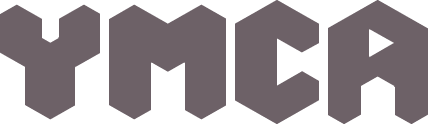 ID18ADDRESS29/31 Temple StreetWolverhamptonWV2 4ANTELEPHONELandline: 01902 371568
Mobile: 07545 433 692EMAILTim.downes@ymcabc.org.ukWEBSITEwww.ymcabc.org.uk SOCIAL MEDIAT: www.twitter.com/@ymca_bc  F: www.facebook.com/YMCABlackCountryGroup CONTACT NAMETim DownesOPENING HOURS9.30 – 2.30
Monday to FridayTARGET GROUP(S)Adults 18+, Families (in all it forms), lone parents, unemployed, economical inactive, people with disabilities, black and ethnic minorities, ex-offenders, those with substance missus issues. Health and Wellbeing issues.WHERE WILL THIS SERVICE BE AVAILABLE?• City Centre 
• Peter Ward
• Heath Town
• Penfield’s
• PendefordLANGUAGE SPOKEN• English 
• PunjabiHOW DO PARTICIPANTS ACCESS THE SERVICE?Drop-in sessions held at Temple St (Wednesdays)Via their local children CentreVia their local Job CentreLandline: 01902 371568  Mobile: 07545 433 692Mentors will see clients out in the communityBRIEF DESCRIPTION OF SERVICE• 1:2:1 support and/or family group session to identify barriers to training/employment. Individual action plans with SMART goal using the G.R.O.W model. 
• Parenting support
• Counselling session (individual or groups) 
• Relaxation workshops
• Confidence building workshops
• Level 1 employability skills (5 x 2 hour sessions)
• Health and Wellbeing support including health cooking sessions
• Skills assessment and skill matching.
• Identifying and signposting clients to volunteering and work tasters’ opportunities.
• Assessments using Family or Work Outcome Star.
• Basic skill training in English, Math and IT.
• Benefit counselling including better off calculations.
• Job Club every Thursday 1 – 3pmADDITIONAL STRANDSBRIDGES – YESCLICK START – N/ACOMMUNITY MATTERS – N/AYMCA WALSALL iID19ADDRESSThe Small Street Centre1A Small StreetWalsallWS1 3PRTELEPHONE01922 700950EMAILharsha.patel@ymcabc.org.uk WEBSITEwww.ymcabc.org.uk SOCIAL MEDIAT: www.twitter.com/@ymca_bc  F: www.facebook.com/YMCABlackCountryGroup CONTACT NAMEHarsha PatelOPENING HOURS9.00 – 5.00
Monday to WednesdayTARGET GROUP(S)Adults 18+, Families (in all its forms), lone parents, unemployed, economical inactive, people with disabilities, black and ethnic minorities, ex-offenders, those with substance missus issues. Health and Wellbeing issues.WHERE WILL THIS SERVICE BE AVAILABLE?• Small St Centre 
• Caldmore
• Palfrey
• community venuesLANGUAGE SPOKENEnglish HOW DO PARTICIPANTS ACCESS THE SERVICE?Drop-in sessions held at Small Street Job Club (Wednesdays)Via their local children CentreVia their local Job CentreLandline: 01902 700950  Mobile: 07834176397Mentors will see clients out in the communityBRIEF DESCRIPTION OF SERVICE• 1:2:1 support and/or family group session to identify barriers to training/employment. Individual action plans with SMART goal using the G.R.O.W model. 
• Parenting support
• Counselling session (individual or groups) 
• Relaxation workshops
• Confidence building workshops
• Level 1 employability skills (5 x 2 hour sessions)
• Health and Wellbeing support including health cooking sessions
• Skills assessment and skill matching.
• Identifying and signposting clients to volunteering and work tasters’ opportunities.
• Assessments using Family or Work Outcome Star.
• Basic skill training in English, Math and IT.
• Benefit counselling including better off calculations.
• Job Club every Thursday 1 – 3pmADDITIONAL STRANDSBRIDGES – YESCLICK START – N/ACOMMUNITY MATTERS – N/AYMCA SANDWELL iID20ADDRESSWestern Gateway38 Carters GreenWest BromwichB70 9LGTELEPHONE0121 5241950EMAILKiranjit.minhas@ymcabc.org.ukWEBSITEwww.ymcabc.org.uk SOCIAL MEDIAT: www.twitter.com/@ymca_bc  F: www.facebook.com/YMCABlackCountryGroup CONTACT NAMEKiranjit MinhasOPENING HOURS9.00 – 3.00
Monday to ThursdayTARGET GROUP(S)Adults 18+, Families (in all it forms), lone parents, unemployed, economical inactive, people with disabilities, black and ethnic minorities, ex-offenders, those with substance missus issues. Health and Wellbeing issues.WHERE WILL THIS SERVICE BE AVAILABLE?• Western Gateway – West Bromwich 
• Guns Village 
• Sandwell
• community venuesLANGUAGE SPOKENEnglish HOW DO PARTICIPANTS ACCESS THE SERVICE?Drop-in sessions held at Temple St (Wednesdays)Via their local children CentreVia their local Job CentreLandline: 01902 371568  Mobile: 07545 433 692Mentors will see clients out in the communityBRIEF DESCRIPTION OF SERVICE• 1:2:1 support and/or family group session to identify barriers to training/employment. • Individual action plans with SMART goal using the G.R.O.W model. 
• Parenting support
• Counselling session (individual or groups) 
• Relaxation workshops
• Confidence building workshops
• Level 1 employability skills (5 x 2 hour sessions)
• Health and Wellbeing support including health cooking sessions
• Skills assessment and skill matching.
• Identifying and signposting clients to volunteering and work tasters’ opportunities.
• Assessments using Family or Work Outcome Star.
• Basic skill training in English, Math and IT.
• Benefit counselling including better off calculations.
• Job Club every Thursday 1 – 3pmADDITIONAL STRANDSBRIDGES – YESCLICK START – N/ACOMMUNITY MATTERS – N/A